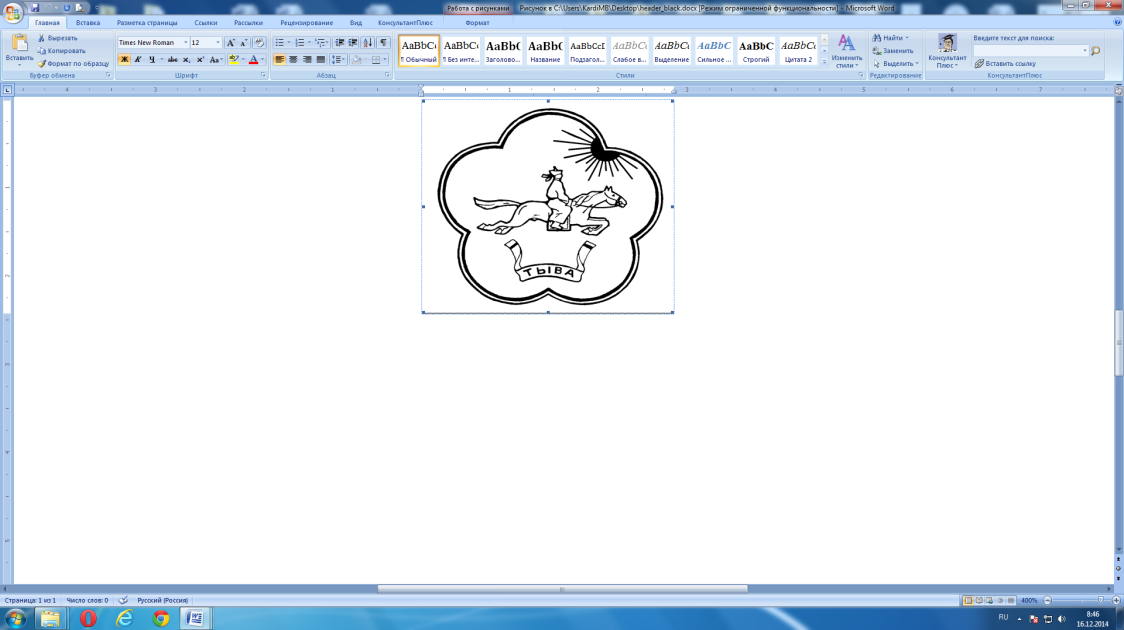 ТЫВА РЕСПУБЛИКАНЫӉ ЧАЗАА
ДОКТААЛПРАВИТЕЛЬСТВО РЕСПУБЛИКИ ТЫВА
ПОСТАНОВЛЕНИЕот 25 декабря 2019 г. № 626г.КызылО внесении изменений в постановление Правительства Республики Тыва от 5 марта 2018 г. № 75В соответствии с постановлением Правительства Российской Федерации             от 26 декабря 2017 г. № 1640 «Об утверждении государственной программы Российской Федерации «Развитие здравоохранения» Правительство Республики Тыва ПОСТАНОВЛЯЕТ:1. Внести в постановление Правительства Республики Тыва от 5 марта 2018 г. № 75 «Об утверждении Порядка предоставления единовременных компенсационных выплат медицинским работникам (врачам) в возрасте до 50 лет, являющимся гражданами Российской Федерации, не имеющим не исполненных финансовых обязательств по договору о целевом обучении, прибывшим (переехавшим) в текущем году на работу в сельские населенные пункты либо рабочие поселки, либо поселки городского типа, либо города с населением до 50 тысяч человек» следующие изменения:1) в наименовании слова «в возрасте до 50 лет» исключить;2) в пункте 1 слова «в возрасте до 50 лет» исключить;3) в абзаце втором пункта 2 слова «в возрасте до 50 лет» исключить;4) в Порядке предоставления единовременных компенсационных выплат медицинским работникам (врачам) в возрасте до 50 лет, являющимся гражданами Российской Федерации, не имеющим не исполненных финансовых обязательств по договору о целевом обучении, прибывшим (переехавшим) в текущем году на работу в сельские населенные пункты либо рабочие поселки, либо поселки городского типа, либо города с населением до 50 тысяч человек:а) в наименовании слова «в возрасте до 50 лет» исключить;б) в пункте 1 слова «в возрасте до 50 лет» исключить;в) в пункте 6:в подпункте «в» слова «в возрасте до 50 лет» исключить;в подпункте «ж» слова «до 2019 года» заменить словами «в календарные годы, предшествующие году обращения медицинского работника (врача) в Министерство в целях получения единовременной компенсационной выплаты». 2. Разместить настоящее постановление на «Официальном интернет-портале правовой информации» (www.pravo.gov.ru) и официальном сайте Республики Тыва     в информационно-телекоммуникационной сети «Интернет».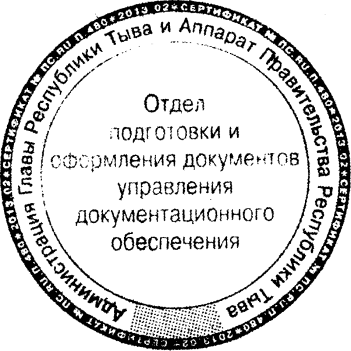 Первый заместитель Председателя   Правительства Республики Тыва                                                                                    А. Брокерт